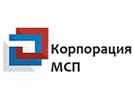 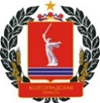 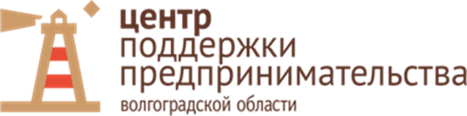                                            ПРОГРАММА ТРЕНИНГА                                  «ШКОЛА ПРЕДПРИНИМАТЕЛЯ»в рамках программ обучения АО «Корпорация «МСП» период обучения: с 14 сентября по 18 сентября 2020 годаНачало обучения (ежедневно) с 09-00.Тренер: Ермаков Алексей ВикторовичМесто проведения тренинга: г. Волгоград, ул. Качинцев, 63, ауд.215                                                     (Волгоградский институт бизнеса)1-й день: 14 сентября 2020 г.2-й день: 15 сентября 2020г.3-й день: 16 сентября 2020 г.4-й день: 17 сентября 2020 г.5-й день: 18 сентября 2020 г.ВРЕМЯ ТЕМА9.00-10.30Открытие тренинга. Знакомство участников. «Анализ бизнеса».перерыв10.45-12.15«Антикризисный анализ»перерыв 13.15-14.45«Управление предприятием»перерыв15.00-16.30Сессия «Стратегия предприятия»перерыв16.45 – 18.00«Организационная структура предприятия»ВРЕМЯ ТЕМА9.00-10.30«Управление человеческими ресурсами.  Поиск и отбор персонала»перерыв10.45-12.15«Анализ структуры действующего персонала»перерыв 13.15-14.45«Маркетинг. Анализ маркетинга предприятия»перерыв15.00-16.30«4 П» маркетингаперерыв16.45 – 18.15«4 П» маркетингаВРЕМЯ ТЕМА9.00-10.30«Управление товарно-материальными запасами»перерыв10.45-12.15«Анализ состава, структуры и динамики ТМЗ»перерыв 13.15-14.45«Калькуляция себестоимости для производителей продукции/услуг»перерыв15.00-16.00«Калькуляция себестоимости для производителей продукции/услуг»перерыв16.45 – 18.15«Калькуляция себестоимости для розничной и оптовой торговли»ВРЕМЯ ТЕМА9.00-10.30«Финансовое планирование. Анализ финансового состояния бизнеса»перерыв10.45-12.15«Финансовое планирование. План доходов и расходов»перерыв 13.15-14.45«Финансовое планирование. План доходов и расходов»перерыв15.00-16.30«Финансовое планирование. План движения денежных средств»перерыв16.45 – 17.45«Рентабельность предприятия»ВРЕМЯ ТЕМА9.00-10.30«Бухгалтерский учет» перерыв10.45-12.45«Система бухгалтерской отчетности» перерыв 12.45-13.30Заключительная часть. Выдача сертификатов.